RwandaRwandaRwandaRwandaJanuary 2028January 2028January 2028January 2028SundayMondayTuesdayWednesdayThursdayFridaySaturday1New Year’s Day2345678Public Holiday910111213141516171819202122232425262728293031NOTES: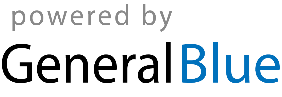 